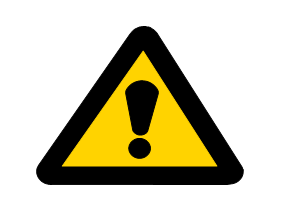 NEIGHBOUR NOTIFICATION RECORD SHEETNeighbours have been notified of the following:Property/locations where baits will be: _____________________________________________________________________Start and finish date for baiting program: _____________________________________________________________________Poisons pose an extreme risk to livestock and domestic dogs. Please take steps (e.g. restraint or muzzling) to make sure your dogs does not have access to the baits of affected animals.Baits remain toxic for at least 12 months, even after rain.(circle applicable bait situation)Toxin:		1080		Pindone	Strychnine	PAPPTarget Animal:	Rabbit		Fox		Wild Dog	PigBait Type:		Meat		Grain		Powder	Oats	CapsuleSituation:		Property	Trap		CPEAdvise all other people on your property about this baiting program and the risk to dogs.Use the table on the following page to record neighbour notification.Records must be kept for two years after the completion of the baiting program.RECORD OF NEIGHBOUR NOTIFICATION (this record must be completed and kept for 2 years)DateTimeNeighbourContact method (phone, email, letter)Neighbour has been notified of:(tick each box once notified)Neighbour has been notified of:(tick each box once notified)Neighbour has been notified of:(tick each box once notified)Neighbour has been notified of:(tick each box once notified)Neighbour has been notified of:(tick each box once notified)Neighbour has been notified of:(tick each box once notified)Neighbour has been notified of:(tick each box once notified)CommentsDateTimeNeighbourContact method (phone, email, letter)Advised of extreme danger to dogsRequire precautions to protect dogsType of baitDate of first baitDuration of bait programLocation of baitsAdvise other people of baitsComments